COMPROBACIÓN DEL QUORUM Y APROBACIÓN DEL ORDEN DEL DÍA: APROBACIÓN DE ACTAS ANTERIORES:Acta N° 9-2019 del 20 de marzo de 2019ASUNTOS DE TRAMITACIÓN URGENTE:Sesión de Consaca a Sarapiquí. 24 de abril se reprograma para otra fecha que oportunamente de avisará.Nombramiento de un integrante en la Comisión Evaluadora del FIDA.Nombramiento de los integrantes de la Comisión Evaluadora del Fecte.Nombramiento de un representante para el tema de Calendario Universitario 2020 (UNA-RA-OFIC-354-2019).UNA-CO-OVSICORI-ACUE-042-2019 de fecha 29 de marzo de 2019, suscrito por el Lic. Carlos Montero Cascante, Presidente Consejo de Unidad, en el cual envía una invitación a charlas académicas sobre ciencias de la tierra, para las personas interesadas.AUDIENCIA: Ley de fortalecimiento y sus implicaciones en la UNA. Comisión especial. 9:00 a.m.Tema acuerdo de Consejo de Unidad Académica, Escuela de Matemática - Verano 2019-2020.  A cargo de Galili Jiménez AUDIENCIA: Plataforma de estadísticas estudiantiles. Vicerrectoría de Docencia- Registro 11:00 a.m. ASUNTOS DE COMISIÓN:UNA-CAIEP-CONSACA-DICT-006-2019.  Solicitud del M.SC Eliécer Duarte González, funcionario del OVSICORI.UNA-CAIEP-CONSACA-DICT-010-2019. Lineamientos para la aprobación de normativa interna.UNA-CAIEP-CONSACA-DICT-011-2019. Informe financiero Fundauna.UNA-CAIEP-CONSACA-DICT-012-2019. Informe de labores William PáezINFORMES DE RECTORÍA ADJUNTA Y MIEMBROS DEL CONSACA:ANÁLISIS DE CORRESPONDENCIA RECIBIDA:TEMAS PENDIENTES DE AGENDAR:N°OficioRecibidoSuscrito porAsuntoTrámiteUNA-CAAA-CONSACA-ACUE-006-201924 de marzoDr. Jorge Herrera Murillo, Coordinador de la Comisión de apoyo y asesoría académica.Informa que la comisión entrará en un proceso de análisis del modelo y los procedimientos en forma conjunta con la comisión redactora, para garantizar la dirección académica de las ARES.UNA-R-RESO-107-20193 de abrilDr. Alberto Salom Echeverría, RectorInforma del nombramiento del Dr. Norman Solórzano Alfaro como Rector Adjunto a.i. los días 9, 10, 11 y 12 de abril de 2019.Carreras itinerantes.Rectoría Adjunta: Alejandro UbauComunidades epistémicas.Rectoría Adjunta: Alberto RojasAcreditaciones de carrerasDr. Rafael Vindas BolañosPrioridades de la Vic. de Vida EstudiantilDra. Susana Ruíz. Estrategia de Comunicación “La UNA al servicio de Costa Rica”Yadira Cerdas-El Fenómeno del Niño y efectos en el país.Dr. Ricardo Sánchez Murillo.  Coord. Lab. Manejo Hídrico.  Esc. Química. (Se tiene que reprogramar) Medidas Conape y Proyecto de Educación DualRoberto RojasTemaDaniel Bravo, Representante EstudiantilCRONOGRAMA DE SESIONES DE CONSACA 2019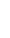 CRONOGRAMA DE SESIONES DE CONSACA 2019CRONOGRAMA DE SESIONES DE CONSACA 2019CRONOGRAMA DE SESIONES DE CONSACA 2019CRONOGRAMA DE SESIONES DE CONSACA 2019CRONOGRAMA DE SESIONES DE CONSACA 2019CRONOGRAMA DE SESIONES DE CONSACA 2019MESFECHAFECHATEMATEMAOBSERVACIONESOBSERVACIONESENERO2323Sesión Nº 1: organización de temas de agenda bienal para rendición de cuentas.Sesión Nº 1: organización de temas de agenda bienal para rendición de cuentas.3030Sesión Nº 2:Sesión Nº 2:FEBRERO66Sesión Nº 3: Presentación de acciones de tema de Posgrados: Mayela Coto y Francisco Mena  Sesión Nº 3: Presentación de acciones de tema de Posgrados: Mayela Coto y Francisco Mena  Taller con VicedecanosTaller con Vicedecanos1313Sesión Nº4:-Presentación de acciones de tema Evaluación desempeño docente: Sandra Ovares- - Presentación de acciones de tema: Unidades Académicas, Ana María Hernández.Sesión Nº4:-Presentación de acciones de tema Evaluación desempeño docente: Sandra Ovares- - Presentación de acciones de tema: Unidades Académicas, Ana María Hernández.Taller con VicedecanosTaller con Vicedecanos2020Sesión en Sede Inter Universitaria de Alajuela – Gira-Situación de la SIUA (30 min)- Aspectos administrativos de Consaca.Sesión en Sede Inter Universitaria de Alajuela – Gira-Situación de la SIUA (30 min)- Aspectos administrativos de Consaca.2020Entrega de avance de informes de:-Responsables de temas de la Agenda Bienal -Comisiones permanente y especialesEntrega de avance de informes de:-Responsables de temas de la Agenda Bienal -Comisiones permanente y especiales2727-Presentación de acciones de tema de Posgrados: Mayela Coto y Francisco Mena  -Presentación de acciones de tema de Posgrados: Mayela Coto y Francisco Mena  2727A la 1:30 pm Asamblea de Fundauna.A la 1:30 pm Asamblea de Fundauna.MARZO66Audiencia al Señor Vicerrector de Administración para los siguientes temas: Improbaciones de la Contraloría General de la República, Recorte al FEES y circular sobre el uso de cajas chicas y fondos especialesAudiencia al Señor Vicerrector de Administración para los siguientes temas: Improbaciones de la Contraloría General de la República, Recorte al FEES y circular sobre el uso de cajas chicas y fondos especiales1313Organizar los temas de la Agenda Bienal para el 2019Organizar los temas de la Agenda Bienal para el 20192020Sesión en Sede Brunca - GiraSesión en Sede Brunca - Gira2727ABRIL33 -Propuestas de fechas de Graduación -Propuestas de fechas de Graduación -Laura Molina -Laura Molina1010Ley de fortalecimiento y sus implicaciones en la UNA. Comisión especial.-Ley de fortalecimiento y sus implicaciones en la UNA. Comisión especial.-1717FERIADO – SEMANA SANTAFERIADO – SEMANA SANTA2424Sesión en Sección Regional Sarapiquí – GiraSalida 6 amSesión en Sección Regional Sarapiquí – GiraSalida 6 amJorge Manuel: tiene espacio de 30 minutos para presentación .Jorge Manuel: tiene espacio de 30 minutos para presentación .MAYO11FERIADO – DÍA INTERNACIONAL DEL TRABAJOFERIADO – DÍA INTERNACIONAL DEL TRABAJO88Carreras itinerantes.Carreras itinerantes.15151515A la 1:30 pm Asamblea de Fundauna.A la 1:30 pm Asamblea de Fundauna.2222Sesión en Sede Chorotega - GiraSesión en Sede Chorotega - GiraYa se le solicitaron temas a Víctor JulioYa se le solicitaron temas a Víctor Julio2929JUNIO55121219192626JULIO33VACACIONES DE MEDIO PERIODOVACACIONES DE MEDIO PERIODOVACACIONES DE MEDIO PERIODO1010VACACIONES DE MEDIO PERIODOVACACIONES DE MEDIO PERIODOVACACIONES DE MEDIO PERIODO171724243131AGOSTO77141421212121A la 1:30 pm Asamblea de Fundauna.A la 1:30 pm Asamblea de Fundauna.A la 1:30 pm Asamblea de Fundauna.2828SETIEMBRE44.111118182525OCTUBRE2299161623233030NOVIEMBRE6666A la 1:30 pm Asamblea de Fundauna.A la 1:30 pm Asamblea de Fundauna.A la 1:30 pm Asamblea de Fundauna.131320202727DICIEMBRE44TOTAL DE SESIONESTOTAL DE SESIONES42 sesiones  42 sesiones  (Quitando feriados y receso. Son 21 de I ciclo y 21 de II ciclo)(Quitando feriados y receso. Son 21 de I ciclo y 21 de II ciclo)